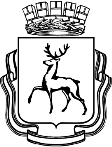 АДМИНИСТРАЦИЯ ГОРОДА НИЖНЕГО НОВГОРОДАМуниципальное бюджетное  общеобразовательное учреждение«Школа  № 72»Рабочая программа ОБЩЕСТВОЗНАНИЕУровень обучения: среднее общее образованиеКласс:10-11Количество часов: 136часов ( по 68ч. в год)Нижний НовгородПояснительная запискаРабочая программа по обществознанию составлена в соответствии со следующими нормативными документами:Федеральный  Закон  «Об образовании в Российской Федерации»  от 29 декабря . № 273-ФЗ;Приказ МО РФ «Об утверждении федерального компонента государственных образовательных стандартов начального общего, основного общего и среднего (полного) общего образования» от 05 марта 2004 г. № 1089Приказ МОиН РФ «О внесении изменений в Федеральный компонент государственных образовательных стандартов начального общего, основного общего и среднего (полного) общего образования», утвержденный приказом Министерства образования Российской Федерации от 5 марта . № 1089 от 10 ноября .  № 2643;Примерная программа среднего (полного) общего образования по обществознанию Рабочая программа составлена в соответствии с учебным планом МБОУ «Школа№ 72»   на основе  авторской программы Л.Н. Боголюбова, Н.И. Городецкой, Л.Ф. Иванова и др. «Обществознание. 10-11 классы» Базовый уровень (История. Обществознание. Программы общеобразовательных учреждений 10-11 классы. М.: Просвещение, 2007)     Общая характеристика учебного предмета.Содержание среднего (полного) общего образования на базовом уровне по «Обществознанию» представляет собой комплекс знаний, отражающих основные объекты изучения: общество в целом, человек в обществе, познание, экономическая сфера, социальные отношения, политика, духовно-нравственная сфера, право.  Знания об этих социальных объектах дают социология, экономическая теория, политология, социальная психология, правоведение, философия. Все означенные компоненты содержания взаимосвязаны, как связаны и взаимодействуют друг с другом изучаемые объекты. Помимо знаний, в содержание курса входят: социальные навыки, умения, ключевые компетентности, совокупность моральных норм и принципов поведения людей по отношению к обществу и другим людям; правовые нормы, регулирующие отношения людей во всех областях жизни общества; система гуманистических и демократических ценностей.Содержание курса на базовом уровне обеспечивает преемственность по отношению к основной школе путем углубленного изучения некоторых социальных объектов, рассмотренных ранее. Наряду с этим, вводятся ряд новых, более сложных вопросов, понимание которых необходимо современному человеку.Освоение нового содержания осуществляется с опорой на межпредметные связи с курсами истории, географии, литературы и др.     Данная рабочая программа предназначена для 10 -11 классов, рассчитана на 68 часов (2 часа в неделю) в 10 и 68 часов (2 часа в неделю) в 11 классе.  Срок реализации 2018-2019 уч.год,  2019-2020 уч.г.     Программа предполагает использование компьютерных технологий для обработки, передачи информации, презентации результатов познавательной и практической деятельностиЦели:развитие личности в период ранней юности, ее духовно-нравственной, политической культуры, социального поведения, основанного на уважении закона и правопорядка, способности к личному самоопределению и самореализации; интереса к изучению социальных и гуманитарных дисциплин;воспитание общероссийской идентичности, гражданской ответственности, толерантности, приверженности гуманистическим и демократическим ценностям, закрепленным в Конституции Российской Федерации; освоение системы знаний о видах деятельности людей, об обществе, его сферах, правовом регулировании общественных отношений, необходимых для взаимодействия с социальной средой и выполнения типичных социальных ролей человека и гражданина, для последующего изучения социально-экономических и гуманитарных дисциплин в учреждениях системы среднего и высшего профессионального образования или для самообразования;овладение умениями получать и критически осмысливать социальную информацию, анализировать, систематизировать полученные данные; освоение способов познавательной, коммуникативной, практической деятельности, необходимых для участия в жизни гражданского общества и государства; формирование опыта применения полученных знаний и умений для решения типичных задач в области социальных отношений; гражданской и общественной деятельности, межличностных отношений, отношений между людьми различных национальностей и вероисповеданий, в семейно-бытовой сфере.Самостоятельные и практические работы, выполняемые учащимисяНе менее 40% учебного времени отводится на самостоятельную работу учащихся, позволяющую им приобрести опыт познавательной и практической деятельности. Минимальный набор выполняемых учащимися работ включает в себя:работу с источниками социальной информации, с использованием современных средств коммуникации (включая ресурсы Интернета);критическое осмысление актуальной социальной информации, поступающей из разных источников, формулирование на этой основе собственных заключений и оценочных суждений; решение познавательных и практических задач, отражающих типичные социальные ситуации;анализ современных общественных явлений и событий;освоение типичных социальных ролей через участие в обучающих играх и тренингах, моделирующих ситуации из реальной жизни, через самостоятельное формулирование правил и норм поведения (в школе, общественных местах и т.п.); применение полученных знаний для определения социально одобряемого поведения и порядка действий в конкретных ситуациях;аргументированную защиту своей позиции, оппонирование иному мнению через участие в дискуссиях, диспутах, дебатах о современных социальных проблемах;написание творческих работ по социальным дисциплинам.Общеучебные умения, навыки и способы деятельности.В результате изучения обществознания (включая экономику и право) на базовом уровне учащиеся должны:знать/пониматьбиосоциальную сущность человека, основные этапы и факторы социализации личности, место и роль человека в системе общественных отношений; тенденции развития общества в целом как сложной динамичной системы, а также важнейших социальных институтов; необходимость регулирования общественных отношений, сущности особенности социально-гуманитарного познания. уметь:характеризовать основные социальные объекты, выделяя их существенные признаки, закономерности развития;  анализировать актуальную информацию о социальных объектах, выявляя  их общие черты и различия; устанавливать соответствия между существенными чертами и признаками изученных социальных явлений и обществоведческими терминами и понятиями;объяснять: причинно-следственные и функциональные связи изученных социальных объектов (включая взаимодействия человека и общества, важнейших социальных институтов, общества и природной среды, общества и культуры, взаимосвязи подсистем и элементов общества); раскрывать на примерах изученные теоретические положения и понятия социально-экономических и гуманитарных наук;осуществлять поиск социальной информации, представленной в различных знаковых системах (текст, схема, таблица, диаграмма, аудиовизуальный ряд); извлекать из неадаптированных оригинальных текстов (правовых, научно-популярных, публицистических и др. ) знания по заданным темам;  систематизировать, анализировать  и обобщать неупорядоченную социальную информацию; различать в ней факты и мнения, аргументы и выводы;оценивать действия субъектов социальной жизни, включая личности, группы, организации, с точки зрения социальных норм, экономической рациональности;формулировать на основе приобретенных обществоведческих знаний собственные суждения и аргументы по определенным проблемам; подготовить устное выступление, творческую работу по социальной проблематике;  применять социально-экономические и гуманитарные знания в процессе решения   познавательных задач по актуальным социальным проблемам.использовать приобретенные знания и умения в практической деятельности и повседневной жизни для: успешного выполнения типичных социальных ролей; сознательного взаимодействия с различными социальными институтами; совершенствования собственной познавательной деятельности; критического восприятия информации, получаемой в межличностном общении и в массовой коммуникации; осуществления самостоятельного поиска, анализа и использования собранной социальной информации.решения практических жизненных проблем, возникающих в социальной деятельности;ориентировки в актуальных общественных событиях, определения личной гражданской позиции;предвидения    возможных последствий определенных социальных действий;оценки происходящих событий и поведения людей с точки зрения морали и права;      реализации и защиты прав человека и гражданина, осознанного выполнения гражданских обязанностей;осуществления конструктивного взаимодействия людей с разными убеждениями, культурными ценностями и социальным положением.Образовательные технологииПредметно-классно-урочная личностно-ориентированная система обучения с использованием содержательного и проблемного обучения, педагогики сотрудничества. Компьютерные технологии.Содержание10 классТема 1. Общество Введение. Понятие «общество». Общество как совместная жизнедеятельность людей. Отличия деятельности человека от поведения животных. Общественные отношения. Общество и культура, взаимосвязь общества и природы (анализ исторического материала). Общественные науки. Структура общества. Общество как сложная динамическая система. Общее понятие системы. Характерные черты общества как системы, её основные функции. Сферы общества. Социальные институты: понятие, виды. Характеристика основных признаков социального института на примере семьи, образования, науки.Тема 2. Человек Природа человека. Человек как продукт биологической, социальной и культурной эволюции. Цель и смысл жизни. Науки о человеке.Поиск смысла жизни в истории философии. Современные проблемы познания сущности человека. Обществоведческое эссе: понятие, структура, требования к написанию, критерии оценивания. Человек как духовное существо. Духовный мир и духовная жизнь человека, ценностные ориентации. Духовные ориентиры личности: мораль, ценности, идеалы, совесть, патриотизм, гражданственность. Мировоззрение: понятие, классификация, функции. Деятельность – способ существования людей.  Деятельность: понятие, характерные черты. Потребности. Структура деятельности и её мотивация. Многообразие деятельности, виды деятельности (творческая, трудовая, учебная, игра). Сознание и деятельность (их взаимосвязь). Познавательная деятельность человека. Познание и знание. Проблема познаваемости мира. Чувственное и рациональное познание: понятие и формы. Сенсуализм. Истина и её критерии, абсолютная и относительная истина. Заблуждение. Ложь. Научное познание (особенности, формы, методы), ненаучное познание (жизненный опыт, здравый смысл, народная мудрость и т.д.), социальные и гуманитарные знания. Человек в системе социальных связей. Биологическое и социальное в человеке. Личность, факторы, влияющие на её формирование. Социальное поведение и социализация личности. Самосознание и самореализация. Единство свободы и ответственности личности. Понимание свободы и необходимости в различные исторические эпохи и в разных философских системах.Тема 3. Духовная культураПонятия духовная жизнь и культура. Виды духовной деятельности.  Культурология.  Традиции и новаторство в культуре. Функции культуры. Многообразие культур. Диалог культур. Интернационализация культуры. Форм и разновидности культуры (народная, массовая, элитарная), роль СМИ на примере Тульской области. Понятия наука и образование. Функции науки и её разновидности (фундаментальные и прикладные).  Значимые черты современной науки (универсальность, безграничность, дифференциация, интеграция, сближение с потребностями развивающегося общества). Образование, непрерывное образование, самообразование. Этика ученого. Цели государственной образовательной политики РФ на основе Закона РФ «Об образовании». Понятия мораль и религия. Мораль: нравственные категории, принципы, нормы. Смысл жизни. Религиозное и светское сознание. Особенности религии и её функции в современном мире. Этика и религиоведение. Многообразие современных религий, свобода совести, толерантность как веротерпимость. Религиозные конфессии России, опыт решения межрелигиозных конфликтов. Искусство: понятие, функции, существенные черты, особенности развития. Классификации видов искусств. Исторические направления искусства. Эстетика и эстетическая культура. Сравнительный анализ науки, религии, морали и искусства. Духовная жизнь современной России: историческое своеобразие, роль радикальных преобразований XX века, тенденции современного развития, влияние экономической ситуации. Пути преодоления духовного кризиса. Тема  3. Правовое регулирование общественных отношений.Право как особая система норм.Право в системе социальных норм. Право: основные подходы к определению права, признаки права. Практикум. Сравнительный анализ права и морали. Система права: понятие, основные отрасли, институты, отношения. Норма права: понятие, признаки. Публичное и частное право. Источники права: обычай, судебный прецедент, нормативно-правовой акт. Нормативно-правовые акты: основные виды, иерархия, действие в пространстве, во времени, по кругу лиц. Конституция РФ: сущность, особая юридическая сила, верховенство, задачи, принципы действия на территории всего государства. Правоотношения как особый вид общественных отношений (понятие, признаки, основания возникновения, субъекты). Правонарушения: понятие, признаки, виды. Юридическая ответственность: понятие, принципы, виды. Система судебной защиты прав человека. Развитие права в современной России. Современное российское законодательство. Основы государственного, административного, гражданского права. Современное российское законодательство. Основы трудового, семейного, уголовного права. Правовая защита природы. Правосознание: понятие, структура (знание права, правовая идеология, правовая психология, правовая установка), виды (индивидуальное, групповое, общественное).  Взаимодействие права и правосознания. Правовая культура, её функции. Правомерное поведение: понятие, признаки, виды. Предпосылки формирования правомерного поведения. Правоохранительные органы.  Правовое регулирование общественных отношений.Современные подходы к пониманию права (позитивное и естественное право).  Тоталитарное правопонимание.  Естественное право как юридическая реальность, его гуманистическая роль. Взаимосвязь естественного и позитивного права. Законотворческий процесс в РФ.Понятие «гражданин». Гражданство в РФ: понятие, основания приобретения, двойное гражданство. ФЗ «О гражданстве РФ». Права и обязанности гражданина РФ. Воинская обязанность. Альтернативная гражданская служба. Права и обязанности налогоплательщика.Экологическое право: общая характеристика. Источники экологического права. Право граждан на благоприятную окружающую среду. Экологические правонарушения. Способы защиты экологических прав.Гражданское право. Гражданский кодекс РФ. Гражданские правоотношения: понятие, основания возникновения, изменения, прекращения, субъекты, объекты, содержание. Имущественные и личные неимущественные права. Право на интеллектуальную собственность. Наследование. Способы защиты гражданских прав.Семейное право. Семейный кодекс РФ. Признаки семейных правоотношений. Семья как юридическое понятие. Понятие брака. Условия и порядок регистрации брака. Порядок расторжения брака. Правовое регулирование отношения супругов (личные права и обязанности, имущественные права и обязанности, законный режим имущества, брачный договор).   Основания возникновения родительского правоотношения. Лишение, ограничение, восстановление родительских прав. Усыновление, опека (попечительство). Приемная семья. Органы опеки и попечительства. Права ребенка.   Личные и имущественные права детей и обязанности родителей по отношению к ним. Права родителей.Трудовое право. Трудовой кодекс РФ. Трудовые правоотношения. Субъекты трудового права, их права и обязанности. Порядок приема на работу, заключение и расторжение трудового договора. Особенности правового положения несовершеннолетних.   Занятость населения. Правовые основы социальной защиты и социального обеспечения. Правила приема в образовательные учреждения профессионального образования. Порядок оказания платных образовательных услуг. Материальное и процессуальное право. Правосудие и судопроизводство. Гражданское процессуальное право. Гражданский процессуальный кодекс РФ. Гражданский процесс: понятие, предмет, принципы, категории дел, участники, доказательства и доказывание, процессуальные сроки. Гражданский процесс. Прохождение дела в суде. Исполнение судебных решений.  Арбитражный процесс. Арбитражный процессуальный кодекс РФ.Процессуальное право: уголовный процесс. Уголовно-процессуальный кодекс РФ. Основные принципы и участники процесса. Меры процессуального принуждения. Досудебное производство.Судебное производство (прохождение дела в суде). Суд присяжных заседателей.Процессуальное право: административная юрисдикция. Кодекс РФ Пб административных правонарушениях. Объекты и субъекты административной ответственности, административные наказания, меры обеспечения производства по делам об административных правонарушениях, участники производства и их права, протокол, подготовка к рассмотрению дела, порядок рассмотрения дел, постановление, его обжалование и вступление в силу.Процессуальное право: конституционное судопроизводство. Конституционный суд, основания его деятельности, особенности, основные принципы судопроизводства, право на обращение в КС РФ. Основные стадии конституционно судопроизводства.Международная система защиты прав человека в условиях мирного времени.Международная защита прав человека в условиях военного времени. Международное гуманитарное право.Заключение.Общество и человек перед лицом угроз и вызовов XXI века. Особенности современного мира. Компьютерная революция. Знания, умения и навыки в информационном обществе. Социальные и гуманистические аспекты глобальных проблем. Терроризм как важнейшая угроза современной цивилизации.Итоговое повторение и обобщение материала.Учебно-тематический план 10 класс11 класс.Раздел 1. Экономическая жизнь общества.Понятие экономики. Понятие экономика: наука и хозяйство. Предмет изучения экономической науки. Макроэкономика, микроэкономика, мировая экономика. Экономическая деятельность: понятие, виды. Экономические блага. Измерители экономической деятельности (объемные и качественные). Понятие ВНП, ВВП. Анализ экономической деятельности в РФ.Роль экономики в жизни общества. Экономика как подсистема общества (производство, распределение, обмен, потребление). Взаимосвязь и взаимовлияние социальной структуры общества и её экономической жизни. Показатели уровня жизни развитых стран (ВВП на душу населения, индекс развития человека, уровень бедности). Главные функции государства в рыночной экономике. Цели государственной политики. Показатели уровня жизни в Тульской области.Экономическая культура: понятие, структура. Экономические отношения, экономический интерес, экономическое поведение. Свобода экономической деятельности и социальная ответственность хозяйствующего субъекта. Культура производства и потребления.Понятие экономический рост и развитие. Факторы экономического роста. Экстенсивный и интенсивный рост. НТР. Сравнительный анализ экономического роста: Россия и страны мира.Экономический цикл: понятие, фазы, продолжительность. Причины циклического развития экономики (анализ исторического материала и современности). Рыночные отношения в экономике. Экономические системы (традиционная, командная, рыночная). Понятие рынок и его роль в экономической жизни. Понятия спроса и предложения. Законы спроса и предложения. Факторы спроса и предложения. Конкуренция и монополия. Рыночная структура и инфраструктура. Критерии анализа рыночной структуры.  Фондовый рынок: понятие, функции. Ценные бумаги. Акция, облигация и др. ценные бумаги.  Фондовая биржа.Анализ ситуации на современном рынке. Становление рыночной экономики в России. Фирма: понятие, роль в экономике. Факторы производства (труд, земля, капитал, предпринимательские способности) и факторные доходы (заработная плата, рента, процент, прибыль). Экономические и бухгалтерские издержки и прибыль. Постоянные и переменные издержки. Налоги, уплачиваемые предприятиями.Понятие предпринимательство и предпринимательские правоотношения. Источники предпринимательского права. Принципы правового регулирования предпринимательства. Субъекты предпринимательского права. Организационные формы предпринимательства: индивидуальное, партнерское, корпоративное; их виды. Достоинства и недостатки различных форм предпринимательства. Виды предпринимательства (производственное и в сфере услуг). Создание, реорганизация, ликвидация предпринимательских организаций.Источники финансирования бизнеса: внутренние (самофинансирование: прибыль и амортизационные отчисления) и внешние (банковский кредит).Менеджмент: понятие, функции, принципы. Маркетинг: понятие, цели принципы.Экономика и государство. Экономическая политика и экономические цели государства. Экономические функции государства. Общественные блага. Внешние эффекты.   Направления государственной экономической политики: стабилизационное и структурное. Прямое и косвенное воздействие государства на рыночный механизм. Механизмы государственного регулирования рыночной экономики. Денежно-кредитная (монетарная) политика. Бюджетно-налоговая (фискальная) политика (государственный бюджет, налоги, дефицит бюджета, государственный долг). Защита конкуренции и антимонопольное законодательство. Бюджетная система РФ. Доходы и расходы: навыки планирования. Формирование государственного бюджета РФ и его исполнение.Финансы в экономике: понятие и функции. Банковская система. Роль и функции центрального банка. Коммерческие банки: понятие, разновидности, основные операции. Финансово-кредитные институты (Пенсионный фонд, инвестиционные компании, страховые компании, фондовые биржи). Межгосударственные финансово-кредитные учреждения. Электронные деньги.Инфляция: виды, причины и последствия. Анализ современной экономической ситуации. Способы рационального поведения в процессе потребления и обмена, сохранения имеющихся сбережений.Занятость и безработица. Рынок труда. Заработная плата: понятие, виды, спрос и предложение, МРОТ, прожиточный минимум. Занятость. Безработица: понятие, причины, виды, последствия. Государственная политика в области занятости. Анализ законодательства РФ. Мировая экономика. Международное разделение труда: понятие, предпосылки. Международная торговля. Экспорт, импорт, сальдо торгового баланса. Государственная политика в области международной торговли. Протекционизм. Тарифные и нетарифные методы регулирования международной торговли. Свободная торговля. Специфика международной торговли и государственной политики в этой сфере в РФ. Глобальные проблемы экономики.Потребители: понятие, цели, доходы, расходы, сбережения, страхование. Рациональное экономическое поведение потребителя. Защита прав потребителя. Производители: понятие, цели, рациональное экономическое поведение.Раздел 2. Социальная сфера.Социальная сфера общества. Социальная структура. Многообразие социальных групп (критерии выделения, причины возникновения и существования, классификации). Социальная дифференциация. Социальное равенство. Социальная стратификация. Социальная структура Тульской области. Социальная мобильность: виды, пути. Социальные интересы и средства их выражения. Социальный статус личности. Престиж. Авторитет. Социальные роли личности. Социализация личности и её факторы. Социальная адаптация. Социальные гарантии. Социальный контакт, социальное взаимодействие, социальная связь, социальные отношения. Социальные аспекты труда. Культура труда. Социальный конфликт: понятие, причины, условия, влияющие на его развитие, стадии развития, последствия.Социальные нормы: понятие, функции, общие черты, виды и их особенности. Социальный контроль: понятие, задачи. Санкции: понятие, виды. Общественное мнение. Индивидуальное сознание. Самоконтроль. Девиантное поведение: понятие, причины, разновидности, профилактика. Преступность. Организованная преступность. Борьба с преступностью. Нации и межнациональные отношения. Этнические общности. Национальное самосознание и национальные интересы. Менталитет. Межнациональное сотрудничество в современном мире. Национализм. Межнациональные конфликты и пути их преодоления. Толерантность. РФ – многонациональное государство. Национальный состав Тульской области. Национальная политика: понятие, цели, направления. Национальная политика в РФ. Понятие семьи как малой группы и социального института. Институт брака. Функции семьи. Семья в современном обществе. Государственная поддержка семьи в России. Бытовые отношения. Культура топоса. Социальные процессы в современной России. Молодежь как социальная группа. Развитие социальных ролей в юношеском возрасте. Молодежная субкультура.Раздел 3. Политическая жизнь общества.Политическая сфера. Понятия политики и власти. Политическая деятельность и общество. Политическая сфера и политические институты. Политические отношения. Политика и власть. Взаимосвязь политики и власти. Власть и мораль. Политическая система. Структура и функции политической системы. Государство в политической системе. Типология государств. Сравнительный анализ политических режимов (тоталитаризм, авторитаризм, демократия). Конституция РФ 1993г. РФ – демократическое федеративное государство с республиканской формой правления. Демократические перемены в России. Правовое государство, его признаки. Гражданское общество: понятие, основные черты. Местное самоуправление (на примере г. Тулы).   Международные документы о правах человека. Защита прав. Средства массовой коммуникации, их роль в политической жизни общества (на примере Тульской области).Политические идеологии. Политические партии: понятие, признаки, классификации. Партийная система: понятие, типы. Избирательная система. Избирательное право. Избирательный процесс. Типы избирательных систем. Политические идеологии, политические партии, партийная система, избирательная система, избирательное право, избирательный процесс, тип избирательной системы в РФ. Демократические выборы в России на примере выборов 2007-2008 гг. Результаты выборов по Тульской области. Участие граждан в политической жизни. Политический процесс: понятие, классификации, стадии. Политическое участие: понятие, виды, формы. Абсентеизм. Политическая культура (политические знания, политические ценности, способы практических политических действий)Тема 4. Проблемы социально-политического развития общества.Свобода и необходимость в человеческой деятельности.  Свободное общество. Выбор в условиях альтернативы и ответственность за его последствия.Общественное сознание: сущность, особенности, структура. Общественная психология и идеология. Индивидуальное и общественное сознание.Понятие политического сознания. Обыденное и теоретическое сознание. Идеология: понятие, роль в политической жизни. Сравнительный анализ современных политических идеологий.Политическая психология: понятие, структура, роль в политической жизни. СМИ и политическое сознание.Политическое поведение: понятие, структура, многообразие форм. Регулирование политического поведения.Политический терроризм: понятие, цели, причины, социальный состав, методы, его глобальность и опасность.Политическая элита и особенности её формирования в современной Росси.     Политическое лидерство. Роль политического лидера. Типы лидерства. Тенденции развития семьи в современной России. Проблема неполных семей.Современная демографическая ситуация в РФ. Национальный проект.Религиозные объединения и организации в РФ: понятие, правовой статус, государственное регулирование деятельности, права. Опасность экстремистских религиозных групп и тоталитарных сект. «Факторы риска», угрожающие межрелигиозному миру и согласию в РФ. Толерантность.Итоговое повторение и обобщение материала№      ТемаКол-во часов1Общество42Человек163Духовная культура154Правовое регулирование общественных отношений33Итого:68 ч